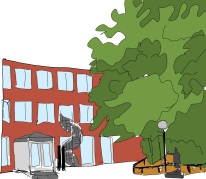 Pausenaufsicht 2021/22gez. KurpasMontagDienstagMittwochDonnerstagFreitagMairMijicLingenbergBöttleRiedervon der SittBenkerLocherGrötschlStepanCarnevalePitschelFritzHammerlLenskiJaroschJaroschKurpasPlankStraßerVertretungVertretungVertretungVertretungVertretungMiehlingJourdanMiehlingStraßerJourdan